Irchester Community Primary School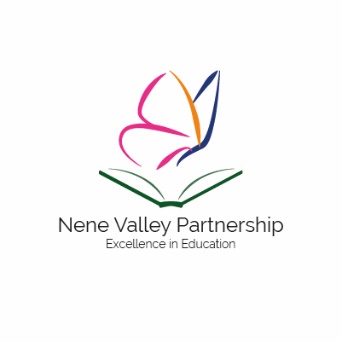 Create your perfect SENCO role in our schoolThis is a fantastic opportunity for someone with the vision and leadership potential to create the perfect SENCO role within our school, and potentially the wider trust. What would your ideal job look like?We are a forward-thinking primary school who provides the best possible education and care for all our children through continuous improvement and innovative practice. Therefore, the freedom to propose how you would manage the SEND provision in our school is an exciting opportunity and we look forward to hearing your ideas.So, what do we offer?Full time preferably, though part time consideredNo class-based commitment Leading teaching interventions with the children who need you the mostWhatever your recommendation we will offer you a personal professional development programme, including funding towards the National SENCO qualification if requiredsuperb children and supportive familiesan excellent pastoral support team and hard-working TAsyour own office What we need from you isto be a champion for children with additional needs to enable them to make outstanding progressa track record of raising standards for children at risk of falling behind to be a team player and strategic leaderthe ability to motivate, inspire and coach colleaguesto smile on the crazy days and enjoy the good ones tooWe are a founder member of the Nene Valley Partnership of three local primaries - Bozeat, Cogenhoe and Irchester that feed the local secondary Wollaston School. There is potential to develop this role to lead SENDCo provision across the primary schools in the partnership.If you are interested in working with us, please ring or better still come along and visit us. Contact Wendy Austyn (SBM) by phone 01933 353848 or email bursar@irchester.northants-ecl.gov.uk We appreciate this is a short time frame as our SENCO retires at Christmas.This is a permanent contract with a salary payable on main scale or the upper pay range depending on candidate’s qualifications and experience. Initially, the position has a TLR2 responsibility point, but with the opportunity for future enhancement through the trust role.We are committed to safeguarding and promoting the welfare of all pupils and expect all staff to share this commitment. Enhanced DBS clearance is required for this post, plus two references for all short-listed candidates.Closing Date: Wednesday 19th October 9 am	      Interviews: Monday 31st October 